Allegaton.11DICHIARAZIONE SOSTITUTIVA DI ATTO D INOTORIETA’(Art.46e47delD.P.R.28 dicembre 2000, n.445)Oggetto: ATS GAL AISL - P.S.R. Campania 2014/2020 – Misura 19 – Sviluppo Locale di tipo partecipativo – LEADER  – Misura4 -Tipologiadiintervento4.1.1“Supporto per gli investimenti nelle aziende agricole”.Soggetto richiedente:………….………….Dichiarazione attestante la condizione di“impresa in difficoltà”-Reg.(UE)n.702/2014.Il/la	sottoscritto/a		nato	a		(Prov.	)	il	,CodiceFiscale	,residente a	invia/Piazza	n.	(CAP_	)inqualitàdi (barrare la casella che interessa)□	titolare dell’impresa individuale□	rappresentante legale della	,	con	sede	legale				(Prov_	) in via/Piazza	n.	(CAP_	),  partita  IVA  /Codice	Fiscale_	email	PEC	telefono		fax		consapevole delle sanzioni penali perle ipotesi di falsità in atti e didichiarazioni mendaci e della conseguente decadenza dai benefici di cui agli art.75e76del D.P.R. 28 dicembre2000,n.445;	a conoscenza del fatto che saranno effettuati controlli anche a campione sulla veridicità delle dichiarazioni rese;al fine di usufruire dell’agevolazione, qualificabile come aiuto di Stato ai sensi dell’art.107delTFUE,prevista dal PSR Campania 2014/2020Misura	tipologia di intervento	bando del	BURC	DICHIARA-	chel’impresa non versa attualmente in condizioni di difficoltà ai sensi dell’art2, punto14) del   Regolamento(UE)n.702/2014 della Commissione, che dichiara compatibili con il mercato interno, in applicazione degli articoli 107e108 del trattato sul funzionamento dell'Unione europea(TFUE), alcune categorie di aiuti nei settori agricolo e forestale e nelle zone rurali e che abroga il regolamento della Commissione (CE)n.1857/2006 pubblicato sulla GUUEL193 del1/7/2014);-	di aver preso atto dell’allegata informativa“Definizione di impresa in difficoltà”di cui all’art.2 delReg.(UE)n.702del 25/06/2014;SI IMPEGNAa ripresentare la presente di chiarazione qualora intervengano variazioni rispetto a quanto dichiarato con la presente fino alla complete realizzazione dell’operazione oggetto di aiuto.A tal fine allega copia conforme all’originale degli ultimo due bilanci approvati con nota integrative oppure, per le mprese in contabilità semplificata, la copia conforme all’originale della dichiarazione dei redditi degli ultimi due anni.Informativa“Definizione di impresa in difficoltà”-art.2punto14)delReg.(UE)n.702 della Commissione del25/06/2014 che dichiara compatibili con il mercato interno,in applicazione degli articoli107e108 del trattato sul funzionamento dell'Unione europea, alcune categorie di aiuti nei settori agricolo e forestale e nelle zone rurali e che abroga il regolamento della Commissione (CE)n.1857/2006,pubblicato sulla GUUEL193 del01/07/2014.Impresa in difficoltà: un’impresa che soddisfa almeno una delle seguenti circostanze:a)nel caso di una società a responsabilità limitata (diversa da una PMI costituitasi da meno di treanni), qualora abbia perso più della metà del capital sociale sottoscritto a causa di perdite cumulate. Ciò si verifica quando la deduzione delle perdite cumulate dale reserve (e da tutte le alter voci generalmente considerate come parte dei fondi propri della società) dà luogo a un import cumulative negativo superiore alla metà del capital sociale sottoscritto. Ai fini della presente disposizione, per "società a responsabilità limitata" si intendono in particolare le tipologie di imprese di cui all'allegato I della direttiva 2013/34/UE del Parlamento europeo e del Consiglio1e, se del caso, il "capital sociale" comprende eventuali premi di emissione;b)nel caso di una società in cui almeno alcuni soci abbiano la responsabilità illimitata per i debiti della società (diversa da una PMI costituitasi da meno di treanni), qualora abbia perso più della metà dei fondi propri, quali indicate nei conti della società, a causa di perdite cumulate. Ai fini della presente disposizione, per "società in cui almeno alcuni soci abbiano la responsabilità illimitata per I debiti della società" si intendono in particolare le tipologie di imprese di cui all'allegato II delladirettiva 2013/34/UE2;c) qualora l'impresa sia oggetto di procedura concorsuale per insolvenza o soddisfi le condizioni previste dal diritto nazionale per l'apertura nei suoi confronti di una tale procedura su richiesta dei suoi creditori;d) qualora l'impresa abbia ricevuto un aiuto per il salvataggio e non abbia ancora rimborsato il prestito o revocato la garanzia, o abbia ricevuto un aiuto per la ristrutturazione e sia ancora soggetta a un piano di ristrutturazione;e)nel caso di un'impresa diversa da una PMI,qualora, negli ultimo due anni:Informativa trattamento dati personali“Ai sensi dell’art. 13 e 14 dl Reg. UE 679/2016 Regolamento Europeo sulla protezione dei dati, i dati personali raccolti saranno trattati anche con strumenti informatici, esclusivamente nell’ambito del procedimento per il quale tali dichiarazioni vengono rese. L’interessato ha diritto di accesso ai dati personali e ad ottenere le informazioni previste ai sensi dell’art. 15 del Reg. UE 679/16”. Luogoe data,…………………….Timbroefirma1Direttiva 2013/34/UE del Parlamento europeo e del Consiglio,del 26giugno2013, relative ai bilanci d'esercizio,ai bilanci consolidate e alle relative relazioni di talune tipologie di imprese, recante modifica della direttiva 2006/43/CE del Parlamento europeo e delConsiglio e abrogazione delle direttive 78/660/CEEe83/349/CEE del Consiglio(GUL182 del29.6.2013). AllegatoITIPOLOGIEDIIMPRESEDICUIALL'ARTICOLO1,PARAGRAFO1, LETTERAA)-	Italia:la società per azioni,la società in accomandita per azioni,la società a responsabilità limitata.2AllegatoII TIPOLOGIE DI IMPRESE DI CUI ALL'ARTICOLO1,PARAGRAFO1, LETTERAB)-	Italia: la società in nome collettivo,i)il rapportodebito/patrimonionettocontabiledell'impresasiastatosuperiorea 7,5 eii)il quozientedi coperturadegliinteressidell'impresa(EBITDA/interessi)siastatoinferiorea1,0.Ai sensi e per gli effetti dell’art.38,D.P.R.445del28/12/2000ess.mm.ii.,si allega copia del documento diriconoscimento del dichiarante in corso di validità.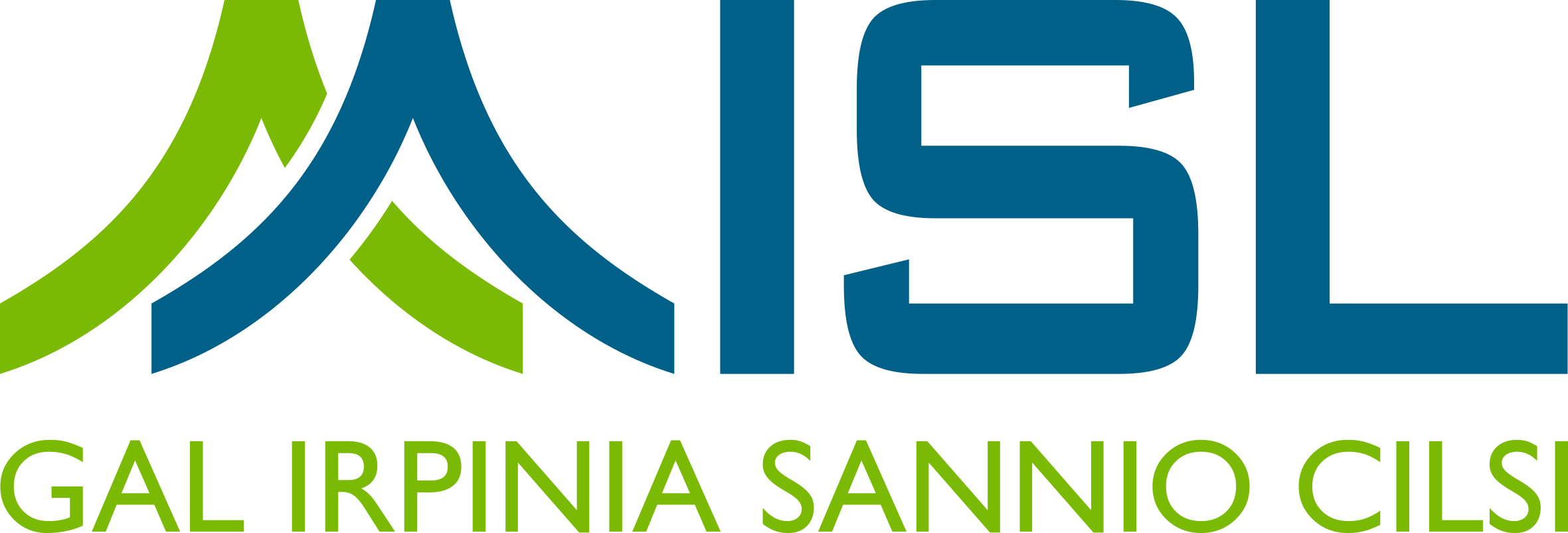 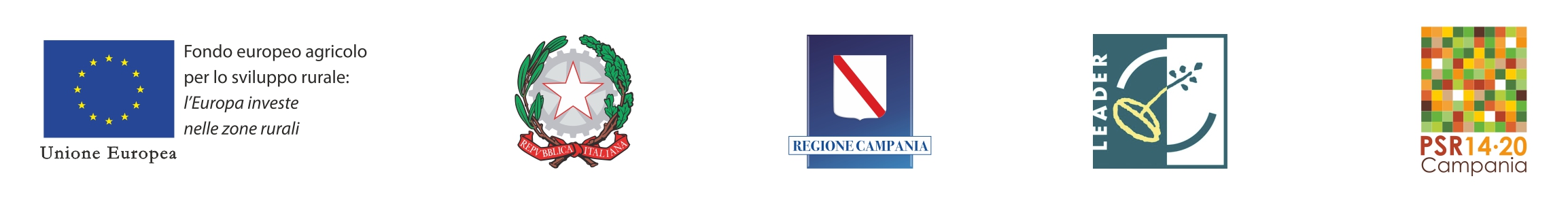 